COMUNE DI CASTELLINA MARITTIMA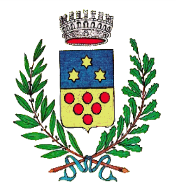 (PROVINCIA  DI PISA)UFFICIO TRIBUTIPiazza Mazzini n. 4 – 56040 Castellina M.ma tel.050/694114 fax 050/694112  mail: c.cosimi@comune.castellina.pi.itTASSA SUI RIFIUTI – ESENZIONI / RIDUZIONIPer informazioni rivolgersi all’ufficio tributi tel. 050/694114 fax 050/694112 mail c.cosimi@comune.castellina.pi.it. Si informa infine che la richiesta può essere inviata per fax al n. 050/694112 o per posta in Piazza Mazzini n. 4 – 56040 Castellina M.ma (Pisa) o per mail allegando il documento di identità in corso di validità.				Il/La sottoscritto/a (Cognome/Nome) ...................................................................................... Codice Fiscale ..........................................................................................................................Titolare dell’utenza domestica ubicata nel Comune di ............................................................Via .....................................................n. ...................Foglio...................Numero.....................Subalterno.....................richiede la seguente esenzione-riduzione prevista dall’art.34 del Regolamento TARI (barrare la voce che interessa; le riduzioni non sono cumulabili e si applica la più favorevole al contribuente):esenzione per indigenti con dichiarazione ISEE sotto € 5.000,00;riduzione del 50% per nucleo familiare con ISEE fino ad € 7.000,00; riduzione del 30% per nucleo familiare  con ISEE fino ad € 8.500,00;riduzione del 60% per abitazioni occupate da portatori di handicap residenti con invalidità totale con una dichiarazione ISEE del nucleo familiare non superiore a 12.000,00 €.Si allega a tal fine modulo ISEE in corso di validità con scadenza .........................................dal quale risulta un ISEE pari ad € ..................................................................ed ogni altra documentazione che si ritiene valida per l’ammissione alla esenzione/riduzione.Il/La sottoscritto/a si impegna altresì a fornire all’ufficio tributi ogni chiarimento e/o qualunque documentazione l’ufficio ritenga necessaria ai fini dell’ammissione all’agevolazione richiesta.Castellina Marittima ...........................                                                                                   Cognome e Nome                                                                              .........................................